НОВА МУСЛИМАНКА СТРАХУЈЕ ДА МОЖЕ ДА СЕ ВРАТИ ЗАБЛУДИفتاة تعيش في مجتمع فاسد وتخشى الانحراف>Српски – Serbian – < صربي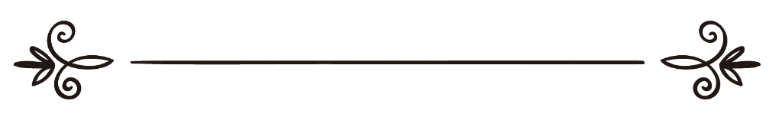 Мухаммед ибн Салих Ел-Мунеџидwww.islamqa.infoالشيخ محمد بن صالح المنجدПревод: Љубица ЈовановићРецензија: Амра Дацић ترجمة: ليوبيتسا يوفانوفيتسمراجعة: عمرة داتسيتش Млада муслиманка живи у поквареном окружењу и страхује да може да оде у заблуду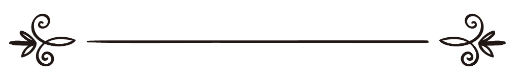 Питање:Имам петнаест година и прихватила сам Ислам пре четири до пет година. Један мој родитељ је тако-рећи муслиман али се не држи вере. Стално се сусрећем са проблемима. Пре или касније ће да ми дојади слеђење свих ових правила и отићићу напоље и забавићу се (плесати, излазити са момцима...).Знам да сам грешила али то схватим тек након то урадим. Нисам сигурна да желим да будем побожна више, али ми нешто стално долази и говори ми да морам да будем муслиманка. Тешко ми је да одлучим шта да радим. Тешко ми је да будем муслманка јер живим у немуслиманском друштву а сви муслимани које знам нису никакви муслимани. Имате ли неки предлог? Одговор: Хвала припада Богу. Твој проблем је осетљив и озбиљан, тиче се придржавања Ислама и његових правила. Уз то, разумемо твој проблем и заиста се саосећамо са твојом патњом, па желимо да ти дамо неколико следећих савета:Прво: То "нешто" што ти долази и говори ти да будеш муслиманка могао би да буде анђео, јер је Посланик, нека су благослов и мир над њим, рекао: „Ђаво има нешто удела над сином Адамовим, а анђели имају нешто удела над сином Адамовим. Што се тиче ђаволовог удела, то је да га подсећа на зло и подстиче порицање истине. Што се тиче удела анђела јесте да га подсећа на истину и веровање у њу, и ко год нађе такво нешто нека зна да је то од Бога, па нека се захвали Богу. А ко год нађе нешто друго, нека тражи уточиште код Бога од проклетог ђавола.“Онда је Посланик, нека су благослов и мир над њим, проучио:Ђаво вам прети са неимаштином и наређује вам лоша дела а Бог вам обећава опрост и награду Своју; 
Бог је неизмерно добар и зна све. (Кур'ан, Ел-Бекара, 268) Предају бележи Тирмизи, бр. 2914. 'Ђаво' означава Сотону или некога од његових војника. 'Удео' (дословно додир) значи  да долази близу и утиче на човека. Ово се односи на оно шта се догађа у срцу било због утицаја ђавола или анђела. Речи 'да га подсећа на зло' значе да га наговара на неверовање, неморал и неправду. 'И подстиче на порицање истине' значи порицање Божијих права или права Његових створења, или порицање нечега што је доказано као истина нпр. као тевхид (Божија једноћа), посланство, проживљење, Судњи дан, Рај или  Пакао. 'Што се тиче удела анђела јесте да га подсећа на истину' као на молитву и пост. 'И веровање у њу' као у Божије књиге и посланике. 'Ко год нађе такво нешто', то јест види на себи или препозна утицај анђела 'нека зна да је то од Бога', значи да је то велики благослов и велика милост која му је дошла јер је Бог наредио анђелу да га инспирише. 'А ко год нађе нешто друго' значи да је то ђавољев утицај. Онда је Посланик, нека су благослов и мир над њим, проучио: 'Ђаво вам прети са неимаштином', значи он вас плаши неимаштином да би вас зауставио да трошите имовину у добро. 'И наређује вам лоша дела', тј. грехе.У светлу ове велике предаје, сада разумеш своје стање. Оно "нешто" што те вуче назад ка добру ти доноси благослов, доноси ти добро од Бога, па захвали се Богу и величај Га. Оно друго које те подстиче да идеш напоље и да плешеш и да успостављаш забрањене везе са лошим, поганим људима је ђаво, па тражи уточиште код Бога од тога сваки пут када те искуша са тим злим опасностима.Друго: Не брини се ако има много оних који су изгубљени око тебе, немој да допустиш  тим неверничким струјама које се гуше у мору свога немара, прохтева и греха да те одврате од сврхе са којом си створена. Узвишени Бог каже:Ако би се ти покоравао већини оних који живе на Земљи, они би те од Божијег пута одвратили; они се само за претпоставкама поводе и они само неистину говоре. (Кур'ан, Ел-Ен'ам, 116)А већина људи, ма колико ти желео, неће бити верници. (Кур'ан, Јусуф, 103)О млада муслиманко, која је вредност живота ако човек живи само да испуни своје прохтеве, ако је огрезао у пороцима, певању и плесању, пијанчењу и изазивању нереда, ако улази у забрањене сексуалне односе и опходи се као животња? Узвишени Бог каже: Они су као стока, чак и гори – они су заиста немарни. (Кур'ан, Бедеми, 179)Треће: Ти живиш у негативном окружењу пуно неверника и муслимана који се не придржавају своје вере и који можда не знају о Исламу ништа осим свог имена, уз све то још си окружена искушењима и изазовима, зато мораш да се вежеш за Бога и да се држиш његовог закона. Окрени се Њему и увек Га моли да те заштити од греха и да ти подари устрајност у вери. Увек понављај ову молбу: О ти који окрећеш срца, учврсти моје срце на Твојој вери. Јер је мајка верника Аиша, нека је Бог задовољан њом, пренела од свог мужа, твога Посланика, нека су благослов и мир над њим, да је он учио ову споменуту молбу често. Она је рекла: „О Божији Посланиче, ми верујемо да си посланик и верујемо у оно што си донео. Страхујеш ли за нас?“ Рекао је: „Да, јер су срца људи између два Божија прста и Он их окреће како хоће.“ (Предају бележи Тирмизи, 2066)Четврто: Покушај да потражиш друге муслиманке, које се придржавају вере, како би могле међусобно да се подсећате на истину и да се подстичете на стрпљење. Уради све што можеш да би позвала своје родитеље на истину, јер колико је оних мадића и девојака који су били узроком да они старији буду упућени.На крају молимо Бога да те упути да будеш стрпљива и да те учини устрајном на путу Ислама и да те благослови да осетиш сласт веровања. Твоју бригу поверавамо Богу, јер они који су под Његовом бригом никада неће бити изгубљени.Одговорио: Учењак Мухаммед Салих ел-МунеџџидИзвор: http://islamqa.info/ar/6053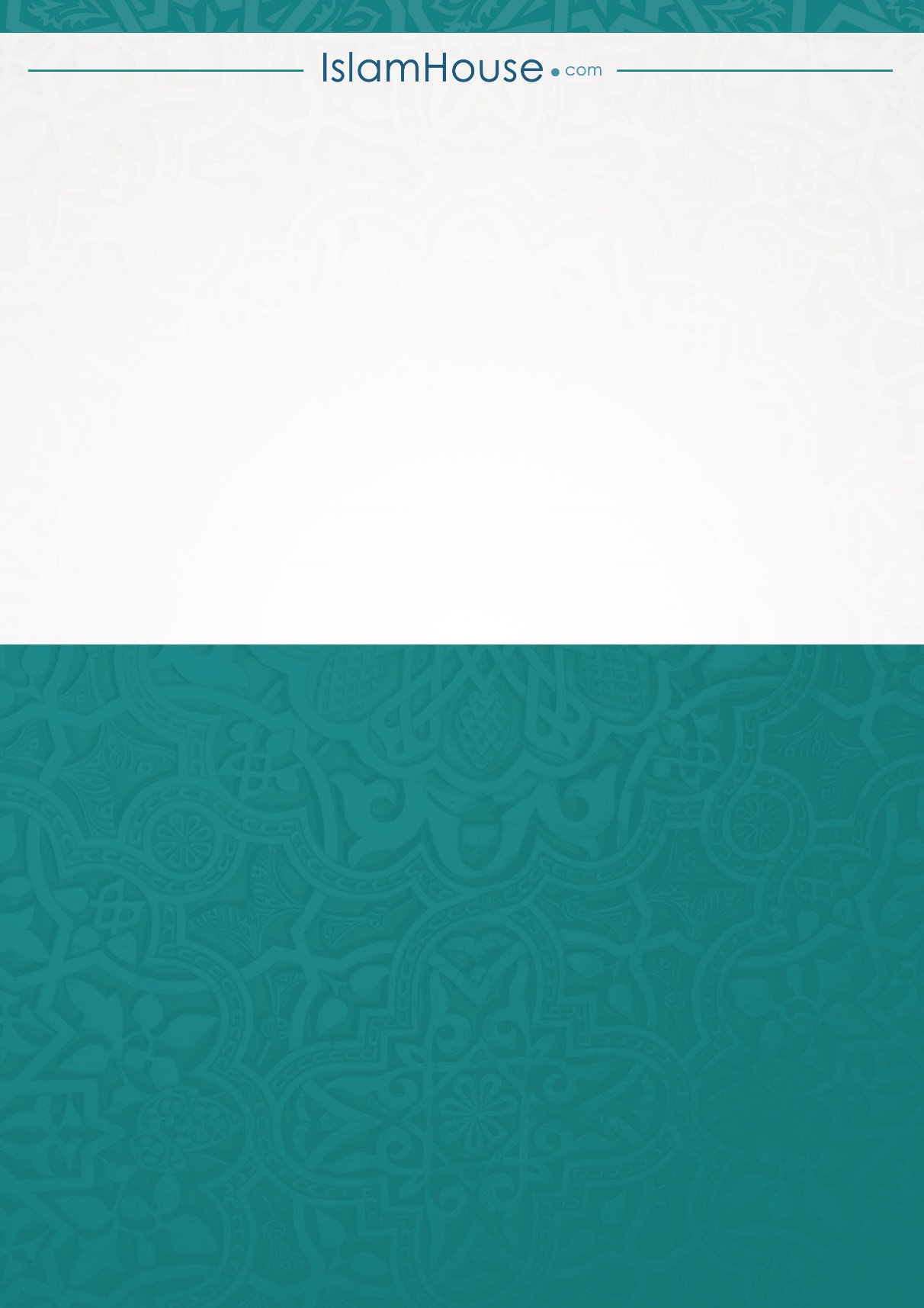 